Rete delle Geo Storie a scala locale
Scuola capofila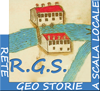 ISTITUTO COMPRENSIVO DI NOALE (VE)ASSOCIAZIONE CLIO ‘92Anno Scolastico 2014 – ‘15I.C. Carbonera (TV)VERBALE COMMISSIONE GEOSTORIEIn data 26 novembre 2014 si è riunita presso la Scuola Media “Pino da Zara” la Commissione Geostorie  dalle ore 16.30 alle ore 18.30.Sono  presenti i seguenti insegnanti: Moro Sabina, Masi Maria Vincenza , Magoga Morena,  Bordin Luisa, Zuccon Maria Grazia, Grobbo Manuela, Tiveron Ornella, Iseppi Luigi e Cagnato Flavio.ComunicazioniL’insegnante Bordin informa che la Rete di Geostorie ha partecipato ad un Bando di Concorso indetto     dalla Regione Veneto sulla 1^Guerra Mondiale, al fine di fare un censimento sul patrimonio culturale e architettonico presenti nei nostri paesi. Il concorso prevede un finanziamento pari all’80% circa del costo previsto per la realizzazione del progetto. Entro gennaio dovrebbe essere noto l’esito dello stesso.E’ iniziato il laboratorio trasversale  “Copia e incolla”  indetto dalla Rete a cui partecipa l’insegnante Bordin, mentre il corso trasversale di formazione “La storia in gioco”, a cui avevano aderito 4 insegnanti del nostro Istituto Comprensivo, non verrà più attivato a causa della bassa adesione da parte dei docenti della Rete. L’insegnante Bordin comunica che in merito al Progetto “Città invisibili”  proposto dall’ Assessore Comunale Giulia Casarin  si terrà un incontro di presentazione sulle attività di tale organizzazione, molto probabilmente mercoledì 17 dicembre. A tale riunione sono invitati tutti gli insegnanti dell’Istituto Comprensivo.Sito della Rete di GeostorieSono state inserite molte schede stampabili nella sezione della didattica.Inoltre verrà inaugurata una sezione dedicata alla raccolta di siti molto interessanti di musei  (anche stranieri ), utili soprattutto allo studio della geo-storia in generale.UsciteL’insegnante Masi comunica che le classi 5^ A e B di Mignagola e la classe 5^ di Vascon si recheranno a visitare il Museo di Santa Caterina e alcuni monumenti della città di Treviso ( 2 dicembre e 12 dicembre).Le insegnanti Moro e Magoga chiedono di poter visitare la Cartiera Burgo di Mignagola.Progetto 1^ Guerra MondialeGli insegnanti visionano alcune foto del Fast  dedicate ai lavori agricoli. Si ipotizza di poter attivare un percorso sulla vita quotidiana ai primi del ‘900.Segue un lungo intervento dell’ins. Cagnato sul tema a lui particolarmente caro sul tema dell’”ecologia profonda” che non lascia spazio ad ulteriori operazioni di confronto e di laboratorio essendosi esaurito il tempo di lavoro previsto per la commissione.L’insegnante Iseppi lascia la riunione alle ore 18.10.La seduta è tolta alle ore 18.30.  La Segretaria e la Referente Sabina MoroLuisa Bordin